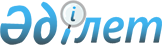 О реструктуризации бюджетного кредита, выданного из республиканского бюджета в 2005 году акционерному обществу "Совместное Казахстанско-Российское предприятие "Байтерек" на реализацию проекта "Создание на космодроме "Байконур" космического ракетного комплекса "Байтерек"Постановление Правительства Республики Казахстан от 22 декабря 2015 года № 1031

      В соответствии с Бюджетным кодексом Республики Казахстан от 4 декабря 2008 года и Протоколом о внесении изменений в Соглашение между Правительством Республики Казахстан и Правительством Российской Федерации о создании на космодроме «Байконур» космического ракетного комплекса «Байтерек» от 22 декабря 2004 года (далее – Соглашение), ратифицированным Законом Республики Казахстан от 24 июня 2015 года, Правительство Республики Казахстан ПОСТАНОВЛЯЕТ:



      1. Реструктуризировать бюджетный кредит, выданный акционерному обществу «Совместное Казахстанско-Российское предприятие  «Байтерек» в соответствии с Законом Республики Казахстан от 2 декабря 2004 года «О республиканском бюджете на 2005 год» и Законом Республики Казахстан от 22 ноября 2005 года «О республиканском бюджете на 2006 год» по бюджетной программе 041 «Кредитование создания космического ракетного комплекса «Байтерек» на космодроме «Байконур», в части изменения сроков льготного периода по погашению основного долга и уплате вознаграждения до 2019 года по ставке вознаграждения 0,5 процента годовых с уточнением суммы бюджетного кредита по результатам согласованной Сторонами Соглашения экспертизы эскизного проекта с соответствующим продлением периода освоения бюджетного кредита до 30 июня 2016 года.



      2. Министерству финансов Республики Казахстан обеспечить заключение соответствующего дополнительного соглашения к кредитному договору.



      3. Контроль за исполнением настоящего постановления возложить на Министерство финансов Республики Казахстан. 



      4. Настоящее постановление вводится в действие со дня его подписания.      Премьер-Министр

      Республики Казахстан                     К. Масимов
					© 2012. РГП на ПХВ «Институт законодательства и правовой информации Республики Казахстан» Министерства юстиции Республики Казахстан
				